Hares Abdul Aziz Ali  Personal Information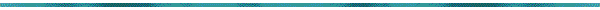 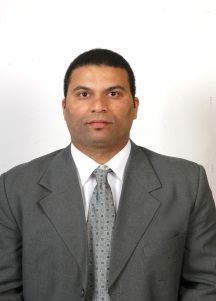 Name: Hares Abdul Aziz Ali AbdrabouCellular: 00966582668550 & 00966591172295E-mail: hareseg@yahoo.co.uk ,  hareseg74@yahoo.co.UK Nationality: EgyptianDate of Birth: September /11/1974Career ObjectiveI am seeking a career in the field of various electrical  projects ,I understand that success in any task in the workplace requires responsibility, inspiration and cooperation, and I work hard to achieve this. In my work I place a lot of attention on Safety, Accuracy, Efficiency, Honesty, Completeness, and Creativity.LanguagesArabic  : Native LanguageEnglish: Fluent in professional and social environmentEducationBachelor degree in electric power engineering 1998 from South Valley UniversityFINAL Year Grade    : GoodProject Evaluation   : DistinctionAdditional SkillsFlexible mind, analytical thinking, cooperative and capability to                                       improve  skills.Ability to join different fields of engineering work including engineering                           Design,  laboratory testing , projects supervision ( design , installation                           and start up ) , quality control, …etc.Very good ability to work efficiently within a group.Computer SkillsWindows NT, Windows 7and Very good Internet skills. Electronic work bench, MATLAB and SIMULINK, CIRCET MAKERCarrying out the programming test, reading of metering instrument and                       RelayWork Experience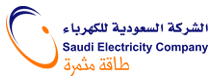 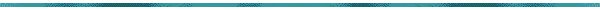 Working for Saudi Electricity Company at Dammam Area as a head section of engineering department – Technical Office from 10/2014 till now                      Reviewing all the electrical design for substations  projects and               Transformers and GIS substations 13.8 & 69 & 115 & 230 & 380 KV  And  isolated phase bus and interfacing signals and protection setting Reviewing and Preparation of all necessary detail design and shop  Drawings.Design of single line diagram and cable works Reviewing and                        Applying   Electrical Main work at Packages 380 & 230,  115, 13.8 kV   And Low Voltage Switchgears, Cables, etc. and Verify the design Scope and assuring all local authorities regulation   implementation      Within the design packages detail design as Saudi Electricity Company Standard .Member in 5-Star Safety and Health Management System in Eastern Area at Saudi Electricity Company .Work Experience 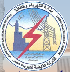 Working for Egyptian ministry of Electricity & Energy at Nag Hammadi Power plant and substation as a chief of engineers for electrical work and protection from 2/2012 to 9/2014                      Reviewing electrical design works and engineering works for power                              plants and residential city Composition, testing circuit breakers and isolators of                                                distribution board and all protection and fault  monitoring instrument for                         high, medium and low voltage network, power station generation       Work Experience 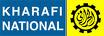 Working at Kharafi National Company in United Arab Emirates as a senior Engineer from 05/05/2008 to 1/2012       Design electrical works and infra structure of electrical for Sewage  Treatment in Abu Dhabi (EL WATHBA) and EL Ain (EL SAAD) as per Standard Specifications in Abu Dhabi distribution company (ADDC) And AL Ain distribution company (AADC) .  Preparation of all necessary detail design and shop drawings for Electrical Construction Team.  Design of single line diagram and cable works  Design Electrical Main work at Packages 220KV , 33kV, 11kV and Low Voltage Switchgears, Cables, etc. and Verify the design scope and Assuring all local authorities regulation implementation within the Design packages detail design.  Reviewing electrical design works and engineering works for power Plants in Egypt at Ismailia and Damietta with capacity 1000 MW and 500MW  Reviewing all the electrical design for generators and transformers and GIS substation 15 / 220 KV and isolated phase bus and interfacing Signals and protection setting .  Design and construction electrical works for solid waste  in Abu Dhabi   As per Abu Dhabi distribution company (ADDC) standard specification  Tested and approved from ADDC and ECMON (pero) as a Senior Engineer .     Review and verify vendor/manufacturers design workshop/fabrication Detail design/engineering .  Supervising inspection tests in factories for the Electrical Design Packages and pre-commissioning and commissioning.  Material orders for the necessary Electrical Distribution System Work Experience Working at Consulting Sofcon Company as a Senior design    Engineer for Saudi Electricity Company (SEC) from  3/2006 to 4/2008                                                              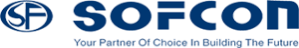 Design of single line diagram and electrical calculation .Provide technical support for Saudi Electricity Company                                                 Riyadh  Head Office.Consolidate the annual material forecast and equipment data sheet .Very good knowledge of National Electrical Code (NEC),Saudi             Electrcity standrad ,IEEE code and application all projects                      According to standrad , International  Electrical Code (IEC)     Prepare techincal work of scope for contract Saudi Electricity Company Work ExperienceWorking in (Mastoura Company) of trading & contracting in Saudi Arabia as a Project Manager from 10/2003 to 2/2006.Preparing required technical data for low voltage and high voltage                                 electrical and generators and control boards projects including                                     selection, costing, installation supervision and start up.Applying all projects stages according to SAUDI ELECTRICITY                                     COMPANY and ARAMCO standards.Tabulating the estimated cost of projects for new planning                                               and design and execute electrical works at Saudi Electricity                                            Company and ARAMCOPrepare complex cost estimates for the study, budget, contracts,                                  amendments, change orders,claims, cost engineering portion of                                    complex engineering projects, etc., in coordination with the project                                proponents of various organizations.Keeping a complete record of all changes and forecasting progress of                           projects. Make market feed back analysis about the validity and                                     reliability of all company's products .Work Experience Working for Egyptian ministry of Electricity & Energy at new village Power plant as a electrical Maintenance engineer from    8/1998 to 2/1999Working for Egyptian ministry of Electricity & Energy at Nag Hammadi Power plant and  substation as an electrical maintenance engineer from  6/2000 to 10/2003                      Reviewing all the electrical design for generators , transformers and                              cables for  33&11 K. V equipment in Nag Hammadi substation                                       and generationComposition, testing and maintenance all protection and fault                                         monitoring instrument for high, medium and low voltage network,                                   power station generation  Reading wiring diagrams of control circuit Maintenance circuit breakers and isolators of distribution board,                                     generator, transformer Check all protection relays for generator & transformer, and                                            transmission lines.Capacitors bank installation for power factor correctionTraining & searchTraining at Wadi Houf Electrical Power Station for 3 months.Tested and approved from ADDC and ECMON (pero) as a                                             Senior Engineer .Member in Continuous Improvement Department at Saudi Electicity                              Company .Training at the High Dam electrical power station during 1994.Training at network training centre in Helwan (Cairo) for  the training                             References                     Furnished upon request.